بهاضين A] 20 مركه [جواب سموا سوءالن.4 	برايكوت اداله علماء يغ مندافت ضلارن الحاكم كخوالي :5	افاكه حكوم برعمل دغن حديث مرفوع ؟6 	مغافاكه زيد بن ثابت دفيليه اونتوق مغتواءي فغومفولن القرءان فد زمان خلفاء الراشدين؟7 	فارا صحابة منتفسيركن القرءان برداسركن فركارا بريكوت :8 	انتارا يغ برايكوت يغ ماناكه بنتوق فركمبغن علوم القرءان فد زمان كراجاءن امية؟9 	عبادة يغ تيدق فرلو كفد نية اياله10 	فرثاتاءن دباوه مغناءي علة سسواتو حديث كخوالي11	سبدا رسول الله  :12 	افاكه كاءيتن انتارا منجاض عقل دغن ففاته دأتس؟ 13	اخيه دكنلي سرمبي مكة كران14	مقصود ايمان اياله :15 	راجه دأتس منونجوقكن خيري٢ عاديل باضي حديث. X اياله ...16 	X  مروحوع كفد ...17 	فرثاتاءن يغ فاليغ تفت بركناءن دغن سيستيم ديموكراسي :18 	فيليه فادانن يغ بنر.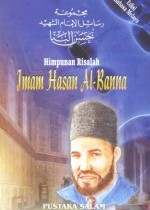 19	ضامبر دأتس منونجوقكن ساله ساتو بوكو كارغن الإمام حسن البنا.	افاكه كاندوغن بوكو ترسبوت؟20	برايكوت اياله توكوه دالم بيدغ ماتماتيكبهاضين B ] 80 مركه [جواب امفت سوءالن سهاجكرتس سوءالن تامت۞وَٱعۡبُدُواْ ٱللَّهَ وَلَا تُشۡرِكُواْ بِهِۦ شَيۡ‍ٔٗاۖ وَبِٱلۡوَٰلِدَيۡنِ إِحۡسَٰنٗا وَبِذِي ٱلۡقُرۡبَىٰ وَٱلۡيَتَٰمَىٰ وَٱلۡمَسَٰكِينِ وَٱلۡجَارِ ذِي ٱلۡقُرۡبَىٰ وَٱلۡجَارِ ٱلۡجُنُبِ وَٱلصَّاحِبِ بِٱلۡجَنۢبِ وَٱبۡنِ ٱلسَّبِيلِ وَمَا مَلَكَتۡ أَيۡمَٰنُكُمۡۗ إِنَّ ٱللَّهَ لَا يُحِبُّ مَن كَانَ مُخۡتَالٗا فَخُورًا  ٣٦ سورة النساء : 361اية دأتس اداله دليل كفد :Aلارغن منيغضلكن صلاةBلارغن ملاكوكن فربواتن سيا2.Cلارغن ممبوات تودوهن فلسوDلارغن برمضه2 دغن كتورونن2شرط اوتام فنريماءن سسواتو عبادة اياله عملن يغ دلاكوكن دغنAبرجماعةBبرتروسنCمنفتي شرعDبرسوغضوه-سوغضوه3كافير مستأمن ممباوا مقصودAاورغ كافير يغ ممبوات فرجنجين دغن نضارا إسلام.Bاورغ كافير يغ سنتياس منونجوق فرموسوهن دغن اومت دان نضارا إسلام.Cاورغ كافير يغ منتف دالم نضارا إسلام سرتا فاتوه دان طاعة كفد فمرينته إسلامDاورغ كافير يغ ملاريكن ديري درفد نضارا اصل مريك دان ممينتا فرليندوغن نضارا إسلام.Aمالك بن أنسBأحمد بن حنبلCمحمد بن عيسى الترمذيDمالك بن إسماعيل الهندىAبوليه برحجة تتافي تيدق بوليه برعمل دغنث.Bبوليه دجاديكن حجة دان بوليه برعمل دغنث.Cبوليه برعمل جك ملغكفي شرط2 حديث مقبولDبوليه برحجة تتافي تيدق بوليه برعمل كران برطرف ضعيف.Iبلياو سأورغ فنوليس وحيIIبلياو سأورغ حافظ القرءانIIIبلياو منجادي واكيل مغاجر القرءان ديمنIVفرنه مغيكوتي مجليس تدارس رسول الله  برسام جبريلAI، II ، دان IIIBI، II ، دان IVCI، III ، دان IVDII، III ، دان IVIمنتفسير برداسركن إجماع علماءIIمنتفسير القرءان دغن أية القرءان يغ لاءينIIIمنتفسير القرءان دغن إجتهاد مريك سنديريIVمنتفسير برداسركن تفسير حديث رسول الله صلى الله عليه وسلمAI، II ، دان IIIBI، II ، دان IVCI، III ، دان IVDII، III ، دان IVAفغومفولن القرءانBفمبوكوان القرءانCفنوليسن قاعده نحو القرءانDفننداءن تيتيق دان باريس القرءانAنذرBزكاةCحاجDنكاحAبرلاكو تدليس دالم فروايتن حديثBسندث ترفوتوس دفريغكت فرمولاءنCحديث دروايتكن اوليه سأورغ فراويDبرلاكو فرتوكرن فركاتاءن فد سند دان متنمقصود فوتوغن حديث دأتس ايالهمقصود فوتوغن حديث دأتس ايالهAكران كتياداءن علماء مريك اكن ملانتيق فميمفين جاهلBافبيلا كتياداءن فميمفين اورغ راماي اكن ملانتيق علماء سباضاي ضنتيCافبيلا كتياداءن علماء مريك اكن ملانتيق حاكيم درفد كالغن اورغ جاهلDكران كتياداءن فميمفين اورغ راماي اكن ملانتيق حاكيم درفد كالغن علماءAتوبوه يغ صيحة ملاهيركن فريبادي يغ مولياBعقل يغ ورس ملاهيركن انسان يغ سمفورناCعقل يغ ورس ملاهيركن انسان يغ اكتيفDتوبوه يغ صيحة ملاهيركن عقل يغ سمفورناAفوست فركمبغن علمو إسلامBمشاركت برمينت اونتوق بلاجر دأخيهCراماي علماء دالم مجليس فرمشوارتن اخيهDباثق كريا اضام دحاصيلكن اوليه علماء تمفتن Aفرخاي دان يقين سفنوهث كفد الله.Bمنريما سضالا عملن دان ستروسث ملاكوكن.Cمنريما سضالا اجرنث دان منيغضلكن سضالا سوروهنث.Dممبنركن دغن هاتي، اقرار دغن ليده دان ملاكوكن دغن اغضوتا.AثقةBمميزCبالغDمرديكAمنجاض كباجيقن اغضوتا تنترا Bمنجاض ديسيفلين اغضوتا تنتراCملاهيركن فاسوقن تنترا يغ برويباواDمليندوغي نضارا دري انخمن موسوهIفندافت داري ميجوريتي رعية.IIدخيفتا اوليه فميكيرن فوليتيك بارت.IIIكفوتوسن برداسركن فرينسيف شرع.IVبرترسكن ككواساءن دان كدولتن رعية.AI، II ، دان IIIBI، II ، دان IVCI، III ، دان IVDII، III ، دان IVAالخراجخوكاي يغ دكناكن كفد اورغ كافيرBالفيءهرتا رمفسن فرغ درفد اورغ كافيرCالعشورخوكاي يغ دكناكن كفد فداضغ دري لوار نضريDالغنيمةهرتا يغ دتيغضلكن اوليه اورغ كافير سبلوم ففراغنAهيمفونن دعاء هارينBهيمفونن حديث فيليهنCسيري اوخفن حسن البناDفرينسيف اساس اخوان المسلمينAالرازيBالبيرونيCثابت بن قرةDجابر بن حيان1(a)وَذَرِ ٱلَّذِينَ ٱتَّخَذُواْ دِينَهُمۡ لَعِبٗا وَلَهۡوٗا وَغَرَّتۡهُمُ ٱلۡحَيَوٰةُ ٱلدُّنۡيَاۚ وَذَكِّرۡ بِهِۦٓ أَن تُبۡسَلَ نَفۡسُۢ بِمَا كَسَبَتۡ لَيۡسَ لَهَا مِن دُونِ ٱللَّهِ وَلِيّٞ وَلَا شَفِيعٞ وَإِن تَعۡدِلۡ كُلَّ عَدۡلٖ لَّا يُؤۡخَذۡ مِنۡهَآۗ أُوْلَٰٓئِكَ ٱلَّذِينَ أُبۡسِلُواْ بِمَا كَسَبُواْۖ لَهُمۡ شَرَابٞ مِّنۡ حَمِيمٖ وَعَذَابٌ أَلِيمُۢ بِمَا كَانُواْ يَكۡفُرُونَ  ٧٠ (سورة الأنعام : 70)وَذَرِ ٱلَّذِينَ ٱتَّخَذُواْ دِينَهُمۡ لَعِبٗا وَلَهۡوٗا وَغَرَّتۡهُمُ ٱلۡحَيَوٰةُ ٱلدُّنۡيَاۚ وَذَكِّرۡ بِهِۦٓ أَن تُبۡسَلَ نَفۡسُۢ بِمَا كَسَبَتۡ لَيۡسَ لَهَا مِن دُونِ ٱللَّهِ وَلِيّٞ وَلَا شَفِيعٞ وَإِن تَعۡدِلۡ كُلَّ عَدۡلٖ لَّا يُؤۡخَذۡ مِنۡهَآۗ أُوْلَٰٓئِكَ ٱلَّذِينَ أُبۡسِلُواْ بِمَا كَسَبُواْۖ لَهُمۡ شَرَابٞ مِّنۡ حَمِيمٖ وَعَذَابٌ أَلِيمُۢ بِمَا كَانُواْ يَكۡفُرُونَ  ٧٠ (سورة الأنعام : 70)وَذَرِ ٱلَّذِينَ ٱتَّخَذُواْ دِينَهُمۡ لَعِبٗا وَلَهۡوٗا وَغَرَّتۡهُمُ ٱلۡحَيَوٰةُ ٱلدُّنۡيَاۚ وَذَكِّرۡ بِهِۦٓ أَن تُبۡسَلَ نَفۡسُۢ بِمَا كَسَبَتۡ لَيۡسَ لَهَا مِن دُونِ ٱللَّهِ وَلِيّٞ وَلَا شَفِيعٞ وَإِن تَعۡدِلۡ كُلَّ عَدۡلٖ لَّا يُؤۡخَذۡ مِنۡهَآۗ أُوْلَٰٓئِكَ ٱلَّذِينَ أُبۡسِلُواْ بِمَا كَسَبُواْۖ لَهُمۡ شَرَابٞ مِّنۡ حَمِيمٖ وَعَذَابٌ أَلِيمُۢ بِمَا كَانُواْ يَكۡفُرُونَ  ٧٠ (سورة الأنعام : 70)(i)ثاتاكن امفت خونتوه فربواتن ممفرسنداكن اضام.]4 مركه[(ii)جلسكن دوا عاقبة ممفرسنداكن اضام.]4 مركه[(iii)ثاتاكن دوا خونتوه ضولوغن يغ ممفرسنداكن اضام.]2 مركه[(b)عَنْ أَبِي هُرَيْرَةَ رضى الله قَال ،َ قَالَ رَسُولُ اللَّهِ صلى الله عليه وسلم : الْمُؤْمِنُ الْقَوِيُّ خَيْرٌ وَأَحَبُّ إِلَى اللَّهِ مِنَ الْمُؤْمِنِ الضَّعِيفِ وَفِي كُلٍّ خَيْرٌ احْرِصْ عَلَى مَا يَنْفَعُكَ وَاسْتَعِنْ بِاللَّهِ وَلا تَعْجَزْ وَإِنْ أَصَابَكَ شَيْءٌ فَلا تَقُلْ لَوْ أَنِّي فَعَلْتُ كَانَ كَذَا وَكَذَا وَلَكِنْ قُلْ قَدَّرُ اللَّهِ وَمَا شَاءَ فَعَلَ فَإِنَّ لَوْ تَفْتَحُ عَمَلَ الشَّيْطَانِ .        (رواه مسلم)عَنْ أَبِي هُرَيْرَةَ رضى الله قَال ،َ قَالَ رَسُولُ اللَّهِ صلى الله عليه وسلم : الْمُؤْمِنُ الْقَوِيُّ خَيْرٌ وَأَحَبُّ إِلَى اللَّهِ مِنَ الْمُؤْمِنِ الضَّعِيفِ وَفِي كُلٍّ خَيْرٌ احْرِصْ عَلَى مَا يَنْفَعُكَ وَاسْتَعِنْ بِاللَّهِ وَلا تَعْجَزْ وَإِنْ أَصَابَكَ شَيْءٌ فَلا تَقُلْ لَوْ أَنِّي فَعَلْتُ كَانَ كَذَا وَكَذَا وَلَكِنْ قُلْ قَدَّرُ اللَّهِ وَمَا شَاءَ فَعَلَ فَإِنَّ لَوْ تَفْتَحُ عَمَلَ الشَّيْطَانِ .        (رواه مسلم)عَنْ أَبِي هُرَيْرَةَ رضى الله قَال ،َ قَالَ رَسُولُ اللَّهِ صلى الله عليه وسلم : الْمُؤْمِنُ الْقَوِيُّ خَيْرٌ وَأَحَبُّ إِلَى اللَّهِ مِنَ الْمُؤْمِنِ الضَّعِيفِ وَفِي كُلٍّ خَيْرٌ احْرِصْ عَلَى مَا يَنْفَعُكَ وَاسْتَعِنْ بِاللَّهِ وَلا تَعْجَزْ وَإِنْ أَصَابَكَ شَيْءٌ فَلا تَقُلْ لَوْ أَنِّي فَعَلْتُ كَانَ كَذَا وَكَذَا وَلَكِنْ قُلْ قَدَّرُ اللَّهِ وَمَا شَاءَ فَعَلَ فَإِنَّ لَوْ تَفْتَحُ عَمَلَ الشَّيْطَانِ .        (رواه مسلم)(i)جلسكن مقصود فوتوغن حديث يغ برضاريس دأتس.]2 مركه[(ii)برداسركن حديث دأتس، سنارايكن امفت خيري موءمن يغ قوات.]4 مركه[(iii)جلسكن دوا فربيذاءن دانتارا موءمن يغ قوات دان موءمن يغ لمه.]4 مركه[2(a)لَوۡ أَنزَلۡنَا هَٰذَا ٱلۡقُرۡءَانَ عَلَىٰ جَبَلٖ لَّرَأَيۡتَهُۥ خَٰشِعٗا مُّتَصَدِّعٗا مِّنۡ خَشۡيَةِ ٱللَّهِۚ وَتِلۡكَ ٱلۡأَمۡثَٰلُ نَضۡرِبُهَا لِلنَّاسِ لَعَلَّهُمۡ يَتَفَكَّرُونَ  ٢١ هُوَ ٱللَّهُ ٱلَّذِي لَآ إِلَٰهَ إِلَّا هُوَۖ عَٰلِمُ ٱلۡغَيۡبِ وَٱلشَّهَٰدَةِۖ هُوَ ٱلرَّحۡمَٰنُ ٱلرَّحِيمُ  ٢٢ هُوَ ٱللَّهُ ٱلَّذِي لَآ إِلَٰهَ إِلَّا هُوَ ٱلۡمَلِكُ ٱلۡقُدُّوسُ ٱلسَّلَٰمُ ٱلۡمُؤۡمِنُ ٱلۡمُهَيۡمِنُ ٱلۡعَزِيزُ ٱلۡجَبَّارُ ٱلۡمُتَكَبِّرُۚ سُبۡحَٰنَ ٱللَّهِ عَمَّا يُشۡرِكُونَ  ٢٣ هُوَ ٱللَّهُ ٱلۡخَٰلِقُ ٱلۡبَارِئُ ٱلۡمُصَوِّرُۖ لَهُ ٱلۡأَسۡمَآءُ ٱلۡحُسۡنَىٰۚ يُسَبِّحُ لَهُۥ مَا فِي ٱلسَّمَٰوَٰتِ وَٱلۡأَرۡضِۖ وَهُوَ ٱلۡعَزِيزُ ٱلۡحَكِيمُ  ٢٤ (سورة الحشر : 21 – 24)لَوۡ أَنزَلۡنَا هَٰذَا ٱلۡقُرۡءَانَ عَلَىٰ جَبَلٖ لَّرَأَيۡتَهُۥ خَٰشِعٗا مُّتَصَدِّعٗا مِّنۡ خَشۡيَةِ ٱللَّهِۚ وَتِلۡكَ ٱلۡأَمۡثَٰلُ نَضۡرِبُهَا لِلنَّاسِ لَعَلَّهُمۡ يَتَفَكَّرُونَ  ٢١ هُوَ ٱللَّهُ ٱلَّذِي لَآ إِلَٰهَ إِلَّا هُوَۖ عَٰلِمُ ٱلۡغَيۡبِ وَٱلشَّهَٰدَةِۖ هُوَ ٱلرَّحۡمَٰنُ ٱلرَّحِيمُ  ٢٢ هُوَ ٱللَّهُ ٱلَّذِي لَآ إِلَٰهَ إِلَّا هُوَ ٱلۡمَلِكُ ٱلۡقُدُّوسُ ٱلسَّلَٰمُ ٱلۡمُؤۡمِنُ ٱلۡمُهَيۡمِنُ ٱلۡعَزِيزُ ٱلۡجَبَّارُ ٱلۡمُتَكَبِّرُۚ سُبۡحَٰنَ ٱللَّهِ عَمَّا يُشۡرِكُونَ  ٢٣ هُوَ ٱللَّهُ ٱلۡخَٰلِقُ ٱلۡبَارِئُ ٱلۡمُصَوِّرُۖ لَهُ ٱلۡأَسۡمَآءُ ٱلۡحُسۡنَىٰۚ يُسَبِّحُ لَهُۥ مَا فِي ٱلسَّمَٰوَٰتِ وَٱلۡأَرۡضِۖ وَهُوَ ٱلۡعَزِيزُ ٱلۡحَكِيمُ  ٢٤ (سورة الحشر : 21 – 24)لَوۡ أَنزَلۡنَا هَٰذَا ٱلۡقُرۡءَانَ عَلَىٰ جَبَلٖ لَّرَأَيۡتَهُۥ خَٰشِعٗا مُّتَصَدِّعٗا مِّنۡ خَشۡيَةِ ٱللَّهِۚ وَتِلۡكَ ٱلۡأَمۡثَٰلُ نَضۡرِبُهَا لِلنَّاسِ لَعَلَّهُمۡ يَتَفَكَّرُونَ  ٢١ هُوَ ٱللَّهُ ٱلَّذِي لَآ إِلَٰهَ إِلَّا هُوَۖ عَٰلِمُ ٱلۡغَيۡبِ وَٱلشَّهَٰدَةِۖ هُوَ ٱلرَّحۡمَٰنُ ٱلرَّحِيمُ  ٢٢ هُوَ ٱللَّهُ ٱلَّذِي لَآ إِلَٰهَ إِلَّا هُوَ ٱلۡمَلِكُ ٱلۡقُدُّوسُ ٱلسَّلَٰمُ ٱلۡمُؤۡمِنُ ٱلۡمُهَيۡمِنُ ٱلۡعَزِيزُ ٱلۡجَبَّارُ ٱلۡمُتَكَبِّرُۚ سُبۡحَٰنَ ٱللَّهِ عَمَّا يُشۡرِكُونَ  ٢٣ هُوَ ٱللَّهُ ٱلۡخَٰلِقُ ٱلۡبَارِئُ ٱلۡمُصَوِّرُۖ لَهُ ٱلۡأَسۡمَآءُ ٱلۡحُسۡنَىٰۚ يُسَبِّحُ لَهُۥ مَا فِي ٱلسَّمَٰوَٰتِ وَٱلۡأَرۡضِۖ وَهُوَ ٱلۡعَزِيزُ ٱلۡحَكِيمُ  ٢٤ (سورة الحشر : 21 – 24)(i)ثاتاكن امفت درفد نام الله يغ تردافت دالم أية دأتس.]4 مركه[(ii)جلسكن دوا كأيستيميواءن القرءان بربنديغ كتاب سماوي يغ لاءين.]4 مركه[(iii)ثاتاكن توجوان القرءان دتورونكن.]2 مركه[(b)عَنْ عَبْدِاللَّهِ بْنِ عَمْرِو بْنِ الْعَاصِ رضى الله عنهما قَالَ : سَمِعْتُ رَسُولَ اللَّهِ  يَقُولُ : إِنَّ اللَّهَ لا يَقْبِضُ الْعِلْمَ انْتِزَاعًا يَنْتَزِعُهُ مِنَ الْعِبَادِ وَلَكِنْ يَقْبِضُ الْعِلْمَ بِقَبْضِ الْعُلَمَاءِ حَتَّى إِذَا لَمْ يُبْقِ عَالِمًا اتَّخَذَ النَّاسُ رُؤُوْسًا جُهَّالاً فَسُئِلُوا فَأَفْتَوْا بِغَيْرِ عِلْمٍ فَضَلُّوا وَأَضَلُّوا . 	                     (رواه البخارى)عَنْ عَبْدِاللَّهِ بْنِ عَمْرِو بْنِ الْعَاصِ رضى الله عنهما قَالَ : سَمِعْتُ رَسُولَ اللَّهِ  يَقُولُ : إِنَّ اللَّهَ لا يَقْبِضُ الْعِلْمَ انْتِزَاعًا يَنْتَزِعُهُ مِنَ الْعِبَادِ وَلَكِنْ يَقْبِضُ الْعِلْمَ بِقَبْضِ الْعُلَمَاءِ حَتَّى إِذَا لَمْ يُبْقِ عَالِمًا اتَّخَذَ النَّاسُ رُؤُوْسًا جُهَّالاً فَسُئِلُوا فَأَفْتَوْا بِغَيْرِ عِلْمٍ فَضَلُّوا وَأَضَلُّوا . 	                     (رواه البخارى)عَنْ عَبْدِاللَّهِ بْنِ عَمْرِو بْنِ الْعَاصِ رضى الله عنهما قَالَ : سَمِعْتُ رَسُولَ اللَّهِ  يَقُولُ : إِنَّ اللَّهَ لا يَقْبِضُ الْعِلْمَ انْتِزَاعًا يَنْتَزِعُهُ مِنَ الْعِبَادِ وَلَكِنْ يَقْبِضُ الْعِلْمَ بِقَبْضِ الْعُلَمَاءِ حَتَّى إِذَا لَمْ يُبْقِ عَالِمًا اتَّخَذَ النَّاسُ رُؤُوْسًا جُهَّالاً فَسُئِلُوا فَأَفْتَوْا بِغَيْرِ عِلْمٍ فَضَلُّوا وَأَضَلُّوا . 	                     (رواه البخارى)(i)جلسكن مقصود فوتوغن حديث يغ برضاريس دأتس.]2 مركه[(ii)ثاتاكن دوا خيري علماء.]4 مركه[(iii)جلسكن دوا كسن كتيادءان علماء دالم مشاركت.]4 مركه[3(a)(i)جلسكن امفت نام لاءين باضي كتاب القرءان.]4 مركه[(ii)ترغكن دوا خيري معجزة دري اسفيك ايسي كاندوغن.]4 مركه[(iii)افاكه كفنتيغن سمبوتن نزول القرءان ترهادف مشاركت إسلام.]2 مركه[(b)(i)افاكه يغ دمقصودكن دغن اية مكية ؟]2 مركه[(ii)ثاتاكن دوا فربيذاءن دانتارا اية مكية دان مدنية.]4 مركه[(iii)جلسكن فائده2 مغتاهوءي اية مكية دان مدنية.]4 مركه[4(a)(i)ثاتاكن مقصود حديث دري سضي اصطلاح.]2 مركه[(ii)افاكه مقصود حديث،أ) قوليةب) تقريرية]4 مركه[(iii)جلسكن توجوان ممفلاجري علوم الحديث.]4 مركه[(b)(i)افاكه مقصود حديث موضوع.]2 مركه[(ii)جلسكن فكتور كمونخولن حديث موضوع.]4 مركه[(iii)ثاتاكن دوا خيري حديث موضوع.]4 مركه[5(a)(i)جلسكن دوا ادب ترهادف رسول الله سلفس كوافتن باضيندا.]4 مركه[(ii)باضايماناكه ادب فارا صحابة سماس بربيخارا دغن رسول الله.]4 مركه[(iii)سباضاي سئورغ موريد سكوله، خادغكن خارا مغهيدوفكنسنة رسول الله.]2 مركه[(b)(i)ثاتاكن مقصود عورة.]2 مركه[(ii)جلسكن باتس عورة باضي للاكي دان فرمفوان.]4 مركه[(iii)ثاتاكن فربيذاءن دانتارا برفاكاين منوروت إسلام دان برفاضاين منوروت عادة.]4 مركه[6(a)(i)ترغكن لاتر بلاكغ شيخ داود الفطاني.]4 مركه[(ii)جلسكن فندكتن شيخ داود الفطاني ددالم كريا فنوليسنث.]4 مركه[(b)ابن سينا اداله توكوه تركنل دالم بيدغ فروبتن.ابن سينا اداله توكوه تركنل دالم بيدغ فروبتن.ثاتاكن دوا ضلارن يغ تله دبريكن كفد بلياو دأتس كتوكوهنث ايت.ثاتاكن دوا ضلارن يغ تله دبريكن كفد بلياو دأتس كتوكوهنث ايت.]4 مركه[(c)خليفة عمر بن الخطاب تله ملاكوكن فروبهن دالم فنتدبيرن.خليفة عمر بن الخطاب تله ملاكوكن فروبهن دالم فنتدبيرن.(i)جلسكن دوا ديوان يغ تله دوجودكن اوليه بلياو.]2 مركه[(ii)سنارايكن امقت جابتن يغ  يغ تله دتوبوهكن باضي ملنخركن فروسيس فنتدبيرن دزمان خلفاء الراشدين.]4 مركه[(iii)ثاتاكن دوا سومبر ايكونومي دزمان خلفاء الراشدين.]2 مركه[